AIS Windows, a fenestration arm of AIS – India’s leading integrated glass manufacturer.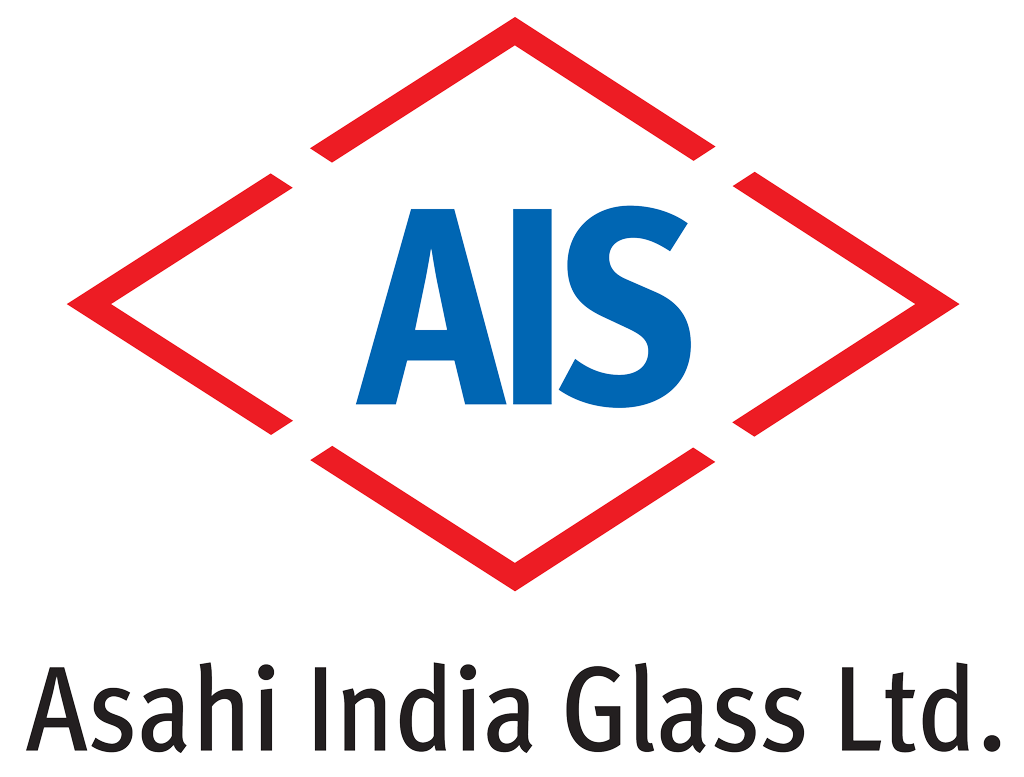 Mumbai, 23rd July 2019- Asahi India Glass Ltd, India’s leading integrated glass company has been at the helm of innovation in glass over the last few decades. It is a manufacturer glass for architectural, automotive, and consumer glass. AIS Windows is one of the consumer facing brands of AIS that is into fenestration.AIS Windows enriches lifestyles through enhanced aesthetics while also offering varied solutions in acoustic comfort, privacy and security. AIS Windows offers a comprehensive range of fenestration products in uPVC, wood and aluminium substrates, which are available in a range of customizable options.  AIS Windows are designed for use in both residential and commercial spaces.AIS Windows, take pride in offering exceptional quality door and windo frames that ensure thermal efficiency, noise reduction, energy efficiency and weather control. Advantages of AIS Windows:Thermal Insulation - Excellent, all-weather heat insulators with insulated frames. Acoustic Insulation - Provides insulation against noise.Maintenance-Free - No painting required; easy to clean and operate.Aesthetics - Stylish, modern, and available in various designs and colours - uPVC allows greater design flexibility.Durability - No pitting, peeling, rotting, drying out, or corroding, and absolute resistance to termites.Structural Stability - Galvanised steel reinforcements.Safety and Security Mechanism - Single or multipoint locking systems.Drainage System - The internal water drain slots, raised track rail, and gradient slope prevent water stagnation.Eco-Friendly - Lead-free profiles.Energy-Efficiency - High-performance AIS glass is used in AIS Windows.About Asahi India Glass Limited (AIS): Asahi India Glass Ltd. (AIS) is India's leading integrated glass solutions company and a dominant player both in the automotive and architectural glass segments. It commands over 70% share in the Indian automotive glass market. Established in 1984, AIS' footprint today spans the entire spectrum of the automotive and architectural glass value chains. AIS provides end to end solutions right from manufacturing of glass, processing, fabrication and installation services. We cater to customers in domestic and international markets. It is a sand-to-solutions organization offering varied types of glass products & services for institutional buyers as well as retail customers.Company Website: www.aisglass.com